          《在线课堂》学习单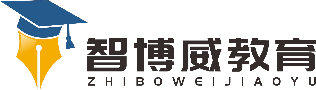 班级：                姓名：                 单元数学1年级下册第4单元课题1、数数温故知新1.（  ）填上合适的数⑴  0、1、(   )、(  )、4、5、(  )、7、(  )、9、10⑵  12、（  ）、（  ）、18、20 自主攀登2.想一想,再填数。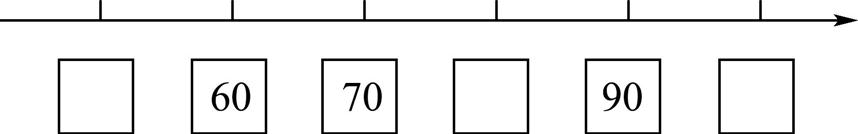 稳中有升3.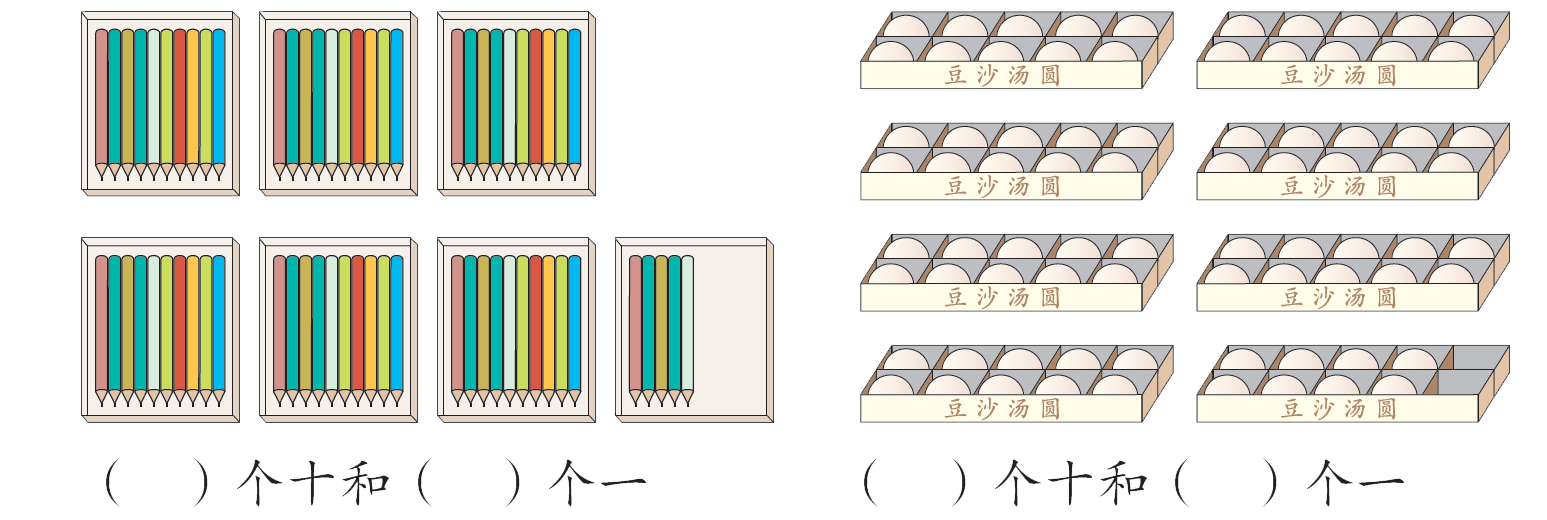 说句心里话